УКРАЇНА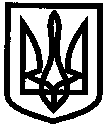 ХАРКІВСЬКА ОБЛАСТЬІЗЮМСЬКА ЗАГАЛЬНООСВІТНЯ ШКОЛА І – ІІІ СТУПЕНІВ №12ІЗЮМСЬКОЇ МІСЬКОЇ РАДИ ХАРКІВСЬКОЇ ОБЛАСТІНАКАЗ13.08.2020											  № 67-гПро створення пожежно-технічноїкомісії в ІЗОШ І – ІІІ ступенів № 12На виконання Закону України «Про охорону праці», Правил пожежної безпеки для навчальних закладів та установ системи освіти України, затверджених наказом Міністерства України від 15.08.2016  № 974,  з метою дотримання протипожежного стану в закладіНАКАЗУЮ:1. Створити пожежно-технічну комісію у складі:голова комісії – Гончаренко Г.М., заступник директор з господарської роботи;члени комісії - Лук’яненко В.В., робітник комплексного обслуговування ї ремонту будівель,Конопля В.М.., вчитель трудового навчання.2.Пожежно-технічній комісії:2.1. Проводити 1 раз на квартал детальний огляд усіх приміщень та території закладу щодо дотримання протипожежних вимог.				                                          Упродовж 2020/2021навчального року2.2.  Ставити питання протипожежного стану закладу на обговорення виробничих нарад адміністрації закладу.       Упродовж 2020/2021навчального року2.3. Надавати допомогу працівникам закладу в організації навчання правилам пожежної безпеки та діям на випадок пожежі, пропаганді протипожежних заходів.											                                             Постійно2.4. Брати участь у службовому розслідуванні причин пожежі та розробці необхідних заходів щодо запобігання їм.                                                                                                                                                                                                                                                                                                    Постійно2.5. Брати участь у розробці спільно з адміністрацією закладу положень, інструкцій, інших нормативних актів із питань пожежної безпеки та здійснювати контроль за їх дотриманням.                      Постійно3.Контроль за виконанням даного наказу залишаю за собою.Директор школи				                                                     Наталія МАЛИКЗ наказом ознайомлені:							      Конопля В.М.										      Гончаренко Г.М.										      Лук’яненко В.А.